УТВЕРЖДЕНОРешение __________________________(наименование местного исполнительного и распорядительного органа)                                                            «___» _____________ №_________ПАСПОРТтипичного или редкого биотопа____ ____________ ______г.  					            №_________                (дата регистрации)Название типичного или редкого биотопа: Комплекс типичных биотопов –                                                                                                              (на русском или белорусском языках)Равнинные водотоки с растительностью класса Potametea; Лиственные леса в долинах рек; Еловые леса с богатой травянистой растительностью; Родники и родниковые болота Состояние типичного или редкого биотопа: хорошее                                                                               (хорошее, удовлетворительное, неудовлетворительное, иные сведения)Местонахождение типичного или редкого биотопа: Могилевская область,(область, район, направление и расстояние от ближайшего населенного пункта, наименование лесхоза, Чаусский район, долина реки Солодец, начало – мост через реку в 0,2 км к   лесничества, номер(а) квартала(ов) и выдела(ов), номера(а) земельного(ых) контура(ов) или другие сведения)северу от восточной окраины д. Быново, конец – граница земель лесного фонда в 0,8 км к востоку от д. Прилеповка, ГЛХУ «Чаусский лесхоз», Чаусское лесничество, квартал 19 (выдела 13, 33, 35, 43), кв. 25 (8, 27, 31, 34, 38), кв. 26 (7, 8, 11-16, 52), кв. 27 (1, 2, 5-8, 11-13, 45)Географические координаты центральной точки типичного или редкого биотопа:  Лесоречной комплекс, координаты начала комплекса – N 53°52'06,0'',                                                         (в системе координат WGS 1984, в формате 00°00'00,0")E 31°10'30,5'', координаты конца комплекса – N 53°51'33,4'', E 31°06'30,4'', Площадь или протяженность типичного или редкого биотопа: Группа выделов (28 выделов) общей площадью 60,8 га          (гектаров, квадратных метров, километров)Описание границ типичного или редкого биотопа: В границах перечисленных выделов Описание типичного или редкого биотопа: Меандрирующая малая река в естественном русле; черноольховые и пушистоберезовые леса папоротникового и таволгового типов (30-55 лет), а также еловые леса кисличного и снытевого типов (50-110 лет) в пойме и по склонам долины реки с выходами родниковых вод, образующих мелкоконтурные родниковые болота (гелокрены). Паспорт подготовила Вершицкая И.Н.,научный сотрудник ГНУ «Институт 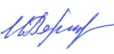 экспериментальной ботаники им.В.Ф.Купревича НАН Беларуси»		                            __________________                                                                                                                                                                       (подпись)          26.11.2015		                  	(дата подготовки)Общий вид (фотография)типичного или редкого биотопак паспорту от «____» ________ 201_г. № _____Комплекс биотопов – (название типичного или редкого биотопа)Равнинные водотоки с растительностью класса Potametea; Лиственные леса в долинах рек; Еловые леса с богатой травянистой растительностью; Родники и родниковые болота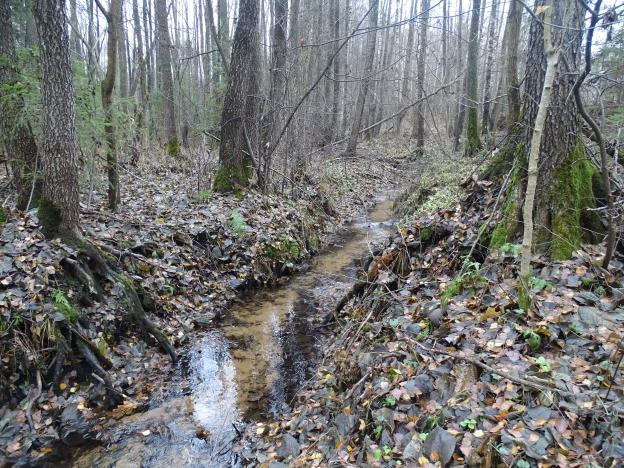 Карта-схематипичного или редкого биотопак паспорту от «____» __________ 201_г.      № _____Комплекс биотопов – (название типичного или редкого биотопа)Равнинные водотоки с растительностью класса Potametea; Лиственные леса в долинах рек; Еловые леса с богатой травянистой растительностью; Родники и родниковые болота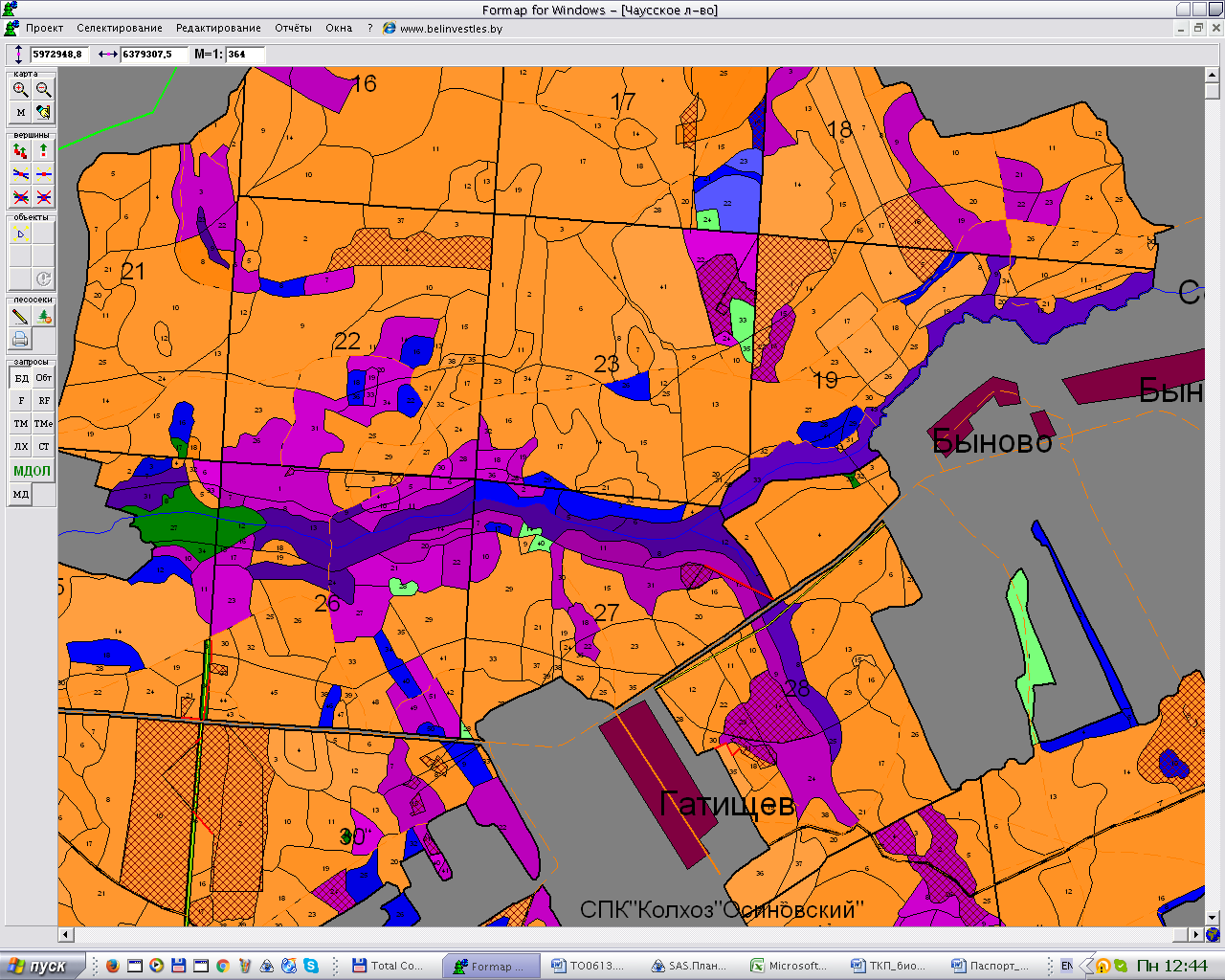 Решение __________________________             (наименование местного исполнительного                                                                                             и распорядительного органа)                                                             ____ _____________ №_________ОХРАННОЕ ОБЯЗАТЕЛЬСТВО___ _____________  20 ____ г.                                                                  №_______ГЛХУ «Чаусский лесхоз»(наименование юридического лица или фамилия и инициалы физического лица, в том числе индивидуального предпринимателя, которому передан под охрану типичный или редкий биотоп)Могилевская обл., г. Чаусы, ул. Ивутенко, 19(место нахождения юридического лица и место жительства  физического лица,в том числе индивидуального предпринимателя)обязан обеспечивать охрану, типичного или редкого биотопа:  Комплекс (название типичного или редкого биотопа на русском или белорусском языках)биотопов – Равнинные водотоки с растительностью класса Potametea; Лиственные леса в долинах рек; Еловые леса с богатой травянистой растительностью; Родники и родниковые болота указанного в паспорте типичного или редкого биотопа от ___ _________ 20____г.  №________                      (дата регистрации паспорта)В этих целях ГЛХУ «Чаусский лесхоз»                         (наименование юридического лица или фамилия и инициалы физического лица)ОБЯЗАН:1. Участвовать в обследованиях типичного или редкого биотопа 1 раз в 5 лет                                      (периодичность обследования)2. Своевременно информировать обо всех обстоятельствах, наступление которых связано с обеспечением охраны типичного или редкого биотопа Чаусскую районную инспекцию природных ресурсов и охраны окружающей (наименование территориального органа Министерства природных ресурсов и охраны окружающей среды)среды3. Обеспечивать соблюдение специального режима охраны и использования типичного или редкого биотопа.В границах типичного или редкого биотопа запрещается: 1. проведение рубок реконструкции, обновления и переформирования, рубок главного пользования, кроме добровольно-выборочных;2. проведение работ, связанных с изменением рельефа дна или берега и существующего гидрологического режима;3. добыча полезных ископаемых;4. заготовка древесных соков, промысловая заготовка дикорастущих растений и (или) их частей, сбор мха, лесной подстилки; 5. повреждение, уничтожение, удаление и (или) изъятие древесной и кустарниковой растительности, за исключением выполнения допускаемых лесохозяйственных работ, работ по охране и защите лесного фонда, мероприятий по регулированию распространения и численности чужеродных инвазионных видов растений;6. применение минеральных удобрений, ядохимикатов, химических средств защиты растений;7. обработка почвы, механическое повреждение живого напочвенного покрова и лесной подстилки за исключением противопожарных мероприятий;8. создание вольеров; 9. нецелевое использование земель;10. устройство водохозяйственных сооружений, предназначенных для воздействия на водные потоки, транспортировку и перераспределение вод (плотины, запруды, насосные станции, скважины, колодцы  и иные подобные сооружения и устройства);11. использование водотока в качестве водоприемников гидротехнической мелиорации, использование для отведения сточных вод;12. спрямление водотока;13. каптирование выходов родниковых вод металлическими и бетонными кольцами, деревянными срубами;14. забор вод на промышленные, производственные нужды; 15. забор вод на сельскохозяйственные и бытовые нужды, приводящий к искусственному снижению уровня воды в водотоке;16. размещение объектов хозяйственного назначения (хоздворы, животноводческие комплексы и фермы, летние лагеря содержания скота,   хранилища минеральных удобрений, ядохимикатов, отходов, нефти и нефтепродуктов, отстойники), способных вызывать химическое или биологическое загрязнение почв, поверхностных и подземных вод, в радиусе менее 500 м от внешней границы комплекса биотопов;17. зарыбление неаборигенными рыбами фитофагами;18. расчистка погруженной и плавающей водной растительности, за исключением работ, направленных на сохранение популяций редких и охраняемых видов дикорастущих растений и мероприятий по регулированию распространения и численности чужеродных инвазионных видов растений;19. устройство ландшафтных полян, туристических стоянок, кемпингов, пикниковых полян с кострищами, размещение палаточных городков;20. размещение всех видов предприятий, объектов транспортной, инженерной инфраструктуры;21. стоянка механических транспортных средств вне установленных мест, движение механических транспортных средств вне дорог, кроме механических транспортных средств организаций ведущих лесное хозяйство, выполняющих лесохозяйственные работы, либо работы связанные с контролем, охраной и защитой объектов животного и растительного мира;требуется:1. допустимые виды рубок проводить только в осенне-зимний период при наличии устойчивого снежного покрова в целях сохранения целостности живого напочвенного покрова и лесной  подстилки;2. рекомендуется проведение уборки захламленности при завалах русел водотоков упавшими деревьями, затрудняющими сток.4. В случае ухудшения состояния типичного или редкого биотопа осуществлять мероприятия по восстановлению типичного или редкого биотопаОтметка о получении охранного обязательства:____________________________                                              _______________________          (фамилия, инициалы физического лица                                                                         (подпись)                                                                               или руководителя юридического лица) ____ ______________ _______